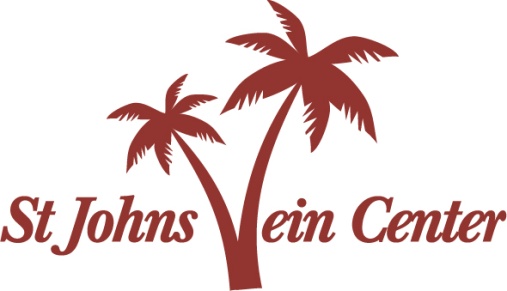 Informed ConsentRadiofrequency Venous AblationPatient Name: ____________________________Date of Birth______________Leg and Vein(s) to be Treated:________________________________________Dr. James St.George has explained to me that I suffer from chronic venous insufficiency of the lower extremity superficial vein(s.) This is the result of abnormal valves within the vein(s) that allow pooling of blood in the legs. This may cause some or all of the following symptoms:  leg heaviness, aching, cramping, swelling, restless legs, sensory skin symptoms and prominent visible veins.Procedure:  Radiofrequency Venous Closure is a minimally invasive treatment of saphenous vein incompetence(leaky valves). The procedure will involve inserting a commercially available catheter known as a ClosureFast catheter into the vein to be treated. This is usually inserted at the level of the knee or calf but will vary depending upon your particular anatomy. The vein will then be anesthetized with a solution of normal saline and a local anesthetic, lidocaine. The catheter is slowly removed while delivering radiofrequencty energy to the vein wall causing it to heat, collapse and seal shut. This will relieve the back flow pressure, which is causing your leg symptoms and varicose veins. Following the procedure we will put an ace-wrap on your leg which you will wear until the next morning.  We will evaluate your results using ultrasound a few days to one week later.I understand that radiofrequency closure of the saphenous vein(s) treats the underlying cause of your symptoms and visible veins, but will not remove or eliminate the visible surface veins. The latter require treatment by other techniques such as phelbectomy and/or sclerotherapy. Varicose Veins and Spider Veins are chronic and recurrent conditions. The variety of treatments availablewill not offer a cure, but rather a control the condition. However, your tendency towards developing new veins will not be relieved by this or any other form of treatment. We recommend yearly ultrasound exams to follow your progress.Potential Risks and Side Effects: All surgical interventions carry an inherent risks. of infection, allergicreaction, bleeding and anesthetic complications. While unusual, the following are possible risks and side effects that are specific to Radiofrequency Vein Closure:Allergic reaction: Very rarely, a patient may have an allergic reaction to the anesthetic agent.The risk of this is greater in patients who have a history of severe allergies.Pain: While most patients have only minimal to mild tenderness or discomfort after the procedure. Occasionally some patients may experience moderate to severe pain following the procedure. The leg may be tender to the touch after treatment, and an uncomfortable or pulling sensation may run along the vein route. This discomfort is usually temporary.Swelling: This may occur after treating veins in the leg. It usually resolves in a few days but maylast a few weeks, especially after treatment of large varicose veins. Wearing the prescribed compression hose lessens ankle swelling.Skin Burns: Utilizing radiofrequency energy rarely has a risk of skin burns.Deep Vein Thrombosis is a very rare complication (<0.2%.) The large majority of these are minor and many do not require further treatment. However, while very rare, a large blood clot has the possibility of pulmonary embolus (a blood clot carried to the lungs) and post-phlebotic Syndrome which could result in permanent pain and swelling of the leg.Transient hyperpigmentation: Some patients who have had endovenous radiofrequency ablation may notice some red or brown discoloration of the skin along the course of the vein after treatment. This is usually due to the treated vein being located very close to the skin surface. This discoloration is almost always transient and will resolve. In rare cases this darkening of the skin may persist up to a year.Nodularity: Nodularity at the site of vein closure may persist for up to a year. This occurs whenthere are pieces of the vein that remain in the body and have scarred down and become hard.With time, the body will absorb and soften these areas but some may persist.Nerve trauma: Occasionally there can be trauma to surrounding nerves, which can result in a local numbness that will often resolve over the course of many months. In rare instances the localizednumbness may be permanent.I am aware that in addition to risks listed above, there are other risks that may accompany any surgicalprocedure, such as loss of blood, infection, and inflammation in the venous system with formation of athrombus (clot), postoperative bleeding, and nerve trauma that may lead to temporary or permanentnumbness.Benefits:  The benefits of the procedure have been explained to me. Specifically, these are to eliminate some or all of the symptoms associated with chronic venous insufficiency. I understand that similar symptoms may also be caused by other medical conditions. There is no guarantee of either the results of the procedure or the freedom from potential complications.Alternative Treatments:Because varicose veins and spider veins are not life-threatening conditions, surgical treatment is notmandatory. Some patients get adequate relief of symptoms from wearing graduatedsupport stockings. Surgical stripping may also be used to treat large varicose veins. This usually requiresa hospital stay and is usually performed while the patient is under general anesthesia. Risks of veinstripping are similar with the additional risk of the general anesthetic. The other option is to receive notreatment at all.Informed Consent:By signing below, I acknowledge that I have read the foregoing information and understand the risks andpossible side effects, alternative methods of treatment and I hereby consent to the treatment. I have had sufficiency opportunity to discuss my condition and proposed treatment and all my questions have been answered.I consent to the local anesthesia to be administered. I am aware that risks are involved with theadministration of any local anesthesia such as allergic or toxic reactions to the anesthetic and cardiac arrest. While the overwhelming number of patients have gratifying symptomatic and cosmetic improvement, I understand that the practice of medicine and surgery is not an exact science, and therefore, reputable practitioners cannot guarantee results.Patient Name (printed):______________________________________________________Patient Signature: ___________________________________________________ Date: ____________Provider Signature: __________________________________________________Date:_____________Witness:___________________________________________________________Date:_____________